Сканеры CanoScan для фото и документовСканеры серии CanonScan позволяют значительно упростить работу с изображениями и документами. Компактные, стильные сканеры формата A4 идеально подходят для персонального использования и обеспечивают четкость и высокую детализацию изображений, позволяя вам с легкостью выполнять сканирование фото, документов или пленки.Canon CanoScan 9000F Mark II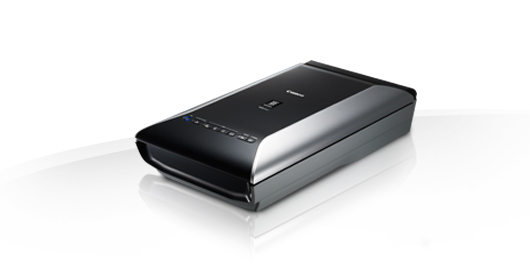 Профессиональное сканирование с разрешением до 9600 точек на дюйм и высокая скорость сканирования кадров фотопленкиЭтот профессиональный сканер для пленок, фотографий, слайдов и документов обеспечивает простоту, высокую скорость, универсальность и исключительное качество сканирования без необходимости разогрева, а также оснащен функциями выполнения задач нажатием одной кнопки и автоматической коррекции изображений.ПреимуществаПрофессиональный сканер для сканирования кадров фотопленки, фотографий, слайдов и документов Высококачественное сканирование: 9600x9600 точек на дюйм для пленки, 4800x4800 точек на дюйм для фотографий и документов Высокая скорость сканирования фотографий и документов: прибл. за 7 секунд для цветных документов формата A4 при разрешении 300 точек на дюйм Высокоскоростное сканирование кадров фотопленки: прибл. за 18 секунд для 35-мм негативной пленки при разрешении 1200 точек на дюйм Универсальность: ленточная пленка 12x35 мм, слайды в рамках 4x35 мм и пленка типа 120 макс. 6x22 см (только ленточная пленка) Автоматическая коррекция изображений: встроенная технология FARE 3-го уровня обеспечивает устранение следов пыли, царапин и коррекцию выцветания Простота выполнения задач одним нажатием благодаря 7 кнопкам EZ Отсутствие необходимости разогрева и низкое энергопотребление благодаря белому светодиоду Сканируйте в облачные сервисы Evernote или Dropbox Создавайте многостраничные защищенные PDF-файлыCanon CanoScan LiDE 220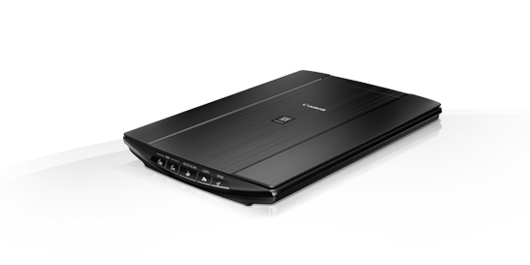 Сканирование высокого качества быстро и простоНаслаждайтесь быстрым и качественным сканированием в домашних условиях с помощью этого сверхкомпактного и стильного сканера. Легко сканируйте фотографии и документы с высоким разрешением и возможностью отправлять их с ПК напрямую в облачные ресурсы.ПреимуществаНаслаждайтесь сканированием документов в высоком разрешении (до 4800 x 4800 точек на дюйм) с помощью датчика CIS Создавайте фотографии с исключительной детализацией и точной передачей цветов благодаря внутренней глубине цвета 48 бит Экономьте время — сканируйте документы формата A4 в цвете с разрешением 300 точек на дюйм всего за 10 секунд Узнайте о возможностях сканирования напрямую в облачные ресурсы с помощью ПК Освободите значительную часть рабочего стола за счет аккуратной вертикальной стойки Работайте легко и быстро благодаря 5 сенсорным кнопкам EZ Мгновенно создавайте многостраничные документы в формате PDF сразу после сканирования с помощью кнопок PDF Улучшайте качество текста, графики и изображений по отдельности с помощью технологий Auto Document и Photo Fix Подключайтесь и подключайте источник питания через один кабель USB, чтобы сохранить рабочее пространство свободнымCanon CanoScan LiDE 120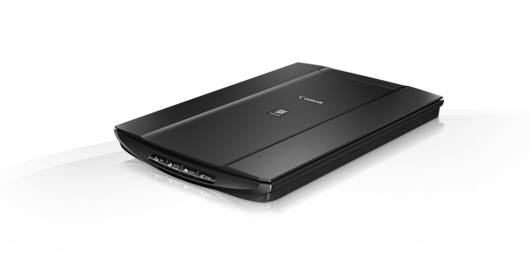 Доступный и простой домашний сканерЛегко создавайте фотографии и документы с высоким разрешением в домашних условиях с помощью доступного, стильного и компактного сканера. Насладитесь высокой скоростью сканирования документов напрямую в облачные ресурсы с помощью ПКПреимуществаНаслаждайтесь сканированием документов в высоком разрешении (до 2400 x 4800 точек на дюйм) с помощью датчика CIS Создавайте фотографии с исключительной детализацией и точной передачей цветов благодаря внутренней глубине цвета 48 бит Экономьте время — сканируйте документы формата A4 в цвете с разрешением 300 точек на дюйм всего за 16 секунд Узнайте о возможностях сканирования напрямую в облачные ресурсы с помощью ПК Работайте легко и быстро благодаря 4 сенсорным кнопкам EZ Улучшайте качество текста, графики и изображений по отдельности с помощью технологий Auto Document и Photo Fix Мгновенное распознавание документа нажатием одной кнопки с помощью функции автоматического сканирования Подключайтесь и подключайте источник питания через один кабель USB, чтобы сохранить рабочее пространство свободным